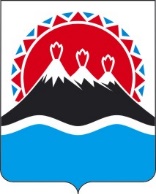 Р А С П О Р Я Ж Е Н И Е ПРАВИТЕЛЬСТВА КАМЧАТСКОГО КРАЯ                 г. Петропавловск-КамчатскийВ связи с вступлением в силу постановления Правительства Камчатского края о внесении изменений в отдельные постановления Правительства Камчатского края от 20.02.2021 года № 67 – передачи полномочий от Министерства жилищно-коммунального хозяйства и энергетики Камчатского края Министерству строительства и жилищной политики Камчатского краяВнести изменения в пункт 2 Распоряжения Правительства Камчатского края от 31.07.2020 года № 303-РП, изложив его в следующей редакции:«2. Учредителем АНО «Центр компетенций развития городской среды Камчатского края» выступает Камчатский край (далее – Учредитель). Полномочия Учредителя осуществляет Министерство строительства и жилищной политики Камчатского края.».Министерству строительства и жилищной политики Камчатского края в срок до 01 июня 2021 года:1) разработать и утвердить устав АНО «Центр компетенций развития городской среды Камчатского края»;2) обеспечить осуществление необходимых организационных и юридических действий, связанных с началом функционирования АНО «Центр компетенций развития городской среды Камчатского края».[Дата регистрации]№[Номер документа]Председатель Правительства - Первый вице-губернатор Камчатского края[горизонтальный штамп подписи 1]А.О. Кузнецов